ПРОЕКТВ соответствии со статями 61, 62, 63, 64 Гражданского кодекса Российской Федерации, Федеральными законами от 08 августа 2001 г. № 129-ФЗ «О государственной регистрации юридических лиц и индивидуальных предпринимателей», 06 октября 2003 г. № 131-ФЗ «Об общих принципах организации местного самоуправления в Российской Федерации», Законом Чувашской Республики от 29 марта 2022 г.  № 29 «О преобразовании муниципальных образований Шемуршинского района Чувашской Республики и о внесении изменений в Закон Чувашской Республики "Об установлении границ муниципальных образований Чувашской Республики и наделении их статусом городского, сельского поселения, муниципального района и городского округа»Собрание депутатов Шемуршинского муниципального округаЧувашской Республики решило:1. Ликвидировать:Собрание депутатов Бичурга - Баишевского сельского поселения Шемуршинского района Чувашской Республики, ОГРН 1052132012173, ИНН/КПП 2117021214/211701001, адрес (место нахождения): 429175, Чувашская Республика, Шемуршинский район,  с. Бичурга-Баишево, ул. Мичурина, 5 (далее – представительный орган местного самоуправления);Собрание депутатов Большебуяновского сельского поселения Шемуршинского района Чувашской Республики, ОГРН 1052132012240, ИНН/КПП 2117021285/211701001, адрес (место нахождения): 429170, Чувашская Республика, Шемуршинский район, д. Большое Буяново, ул. Кирова, 27 «А» (далее – представительный орган местного самоуправления);Собрание депутатов Карабай - Шемуршинского сельского поселения Шемуршинского района Чувашской Республики, ОГРН 1052132012250, ИНН/КПП 2117021292/211701001, адрес (место нахождения): 429181, Чувашская Республика, Шемуршинский район, д. Карабай-Шемурша, ул. Ленина, 4 (далее – представительный орган местного самоуправления);Собрание депутатов Малобуяновского сельского поселения Шемуршинского района Чувашской Республики, ОГРН 1052132012195, ИНН/КПП 2117021239/211701001, адрес (место нахождения): 429174, Чувашская Республика, Шемуршинский район, д. Малое Буяново, ул. Карла Маркса, 32 (далее – представительный орган местного самоуправления);Собрание депутатов Старочукальского сельского поселения Шемуршинского района Чувашской Республики, ОГРН 1052132012206, ИНН/КПП 2117021246/211701001, адрес (место нахождения): 429185, Чувашская Республика, Шемуршинский район, д. Старые Чукалы, ул. Комсомольская, 77 (далее – представительный орган местного самоуправления);Собрание депутатов Трехбалтаевского сельского поселения Шемуршинского района Чувашской Республики, ОГРН 1052132012239, ИНН/КПП 2117021278/211701001, адрес (место нахождения): 429182, Чувашская Республика, Шемуршинский район,  с. Трехбалтаево, ул. Школьная, 36  (далее – представительный орган местного самоуправления);Собрание депутатов Чепкас - Никольского сельского поселения Шемуршинского района Чувашской Республики, ОГРН 1052132012217, ИНН/КПП 2117021253/211701001, адрес (место нахождения): 429173, Чувашская Республика, Шемуршинский район, с. Чепкас-Никольское, ул. Чапаева, 24 (далее – представительный орган местного самоуправления);Собрание депутатов Чукальского сельского поселения Шемуршинского района Чувашской Республики, ОГРН 1052132012228, ИНН/КПП 2117021260/211701001, адрес (место нахождения): 429185, Чувашская Республика, Шемуршинский район, д. Русские Чукалы, ул. Полевая, 1 (далее – представительный орган местного самоуправления);Собрание депутатов Шемуршинского сельского поселения Шемуршинского района Чувашской Республики, ОГРН 1052132012184, ИНН/КПП 2117021221/211701001, адрес (место нахождения): 429170, Чувашская Республика, Шемуршинский район,  с. Шемурша, улица Советская, 8, (далее – представительный орган местного самоуправления).2. Создать ликвидационную комиссию и утвердить ее прилагаемый состав.3. Делегировать полномочия по уведомлению налоговых органов и иных органов и учреждений о ликвидации и подаче документов о прекращении деятельности Собраний депутатов сельских поселений Шемуршинского района Чувашской Республики – начальника отдела правовой и кадровой работы администрации Шемуршинского района Чувашской Республики, председателю ликвидационной комиссии Павловой Елене Анатольевне. 4. Установить, что с момента назначения ликвидационной комиссии к ней переходят полномочия  по управлению делами ликвидируемых юридических лиц.5. Установить срок заявления требований кредиторами Собраний депутатов сельских поселений Шемуршинского района Чувашской Республики в течение двух месяцев с момента опубликования информации о ликвидации Собраний депутатов сельских поселений Шемуршинского района Чувашской Республики в журнале «Вестник государственной регистрации».6. Имущество Собраний депутатов сельских поселений Шемуршинского района Чувашской Республики, оставшееся после проведения ликвидационных процедур, передать в казну Шемуршинского муниципального округа Чувашской Республики.7. Финансирование расходов, связанных с ликвидацией Собраний депутатов сельских поселений Шемуршинского района Чувашской Республики, осуществлять за счет сметы расходов представительных органов Шемуршинского района Чувашской Республики.8. Настоящее решение вступает в силу после его официального опубликования в периодическом печатном издании  «Вести Шемуршинского района» и подлежит размещению на официальном сайте Шемуршинского района в сети «Интернет».Утвержденрешением Собрания депутатов Шемуршинского муниципального округаЧувашской Республики  от 18.10.2022 № 2.1Состав ликвидационной комиссии  Собраний депутатов сельских поселенийШемуршинского района Чувашской Республики   ЧЁВАШ РЕСПУБЛИКИШЁМЁРШЁ МУНИЦИПАЛЛĂ ОКРУГЕ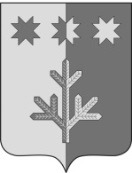 ЧУВАШСКАЯ РЕСПУБЛИКАШЕМУРШИНСКИЙМУНИЦИПАЛЬНЫЙ ОКРУГШЁМЁРШЁ МУНИЦИПАЛЛĂ ОКРУГĔН ДЕПУТАТСЕН ПУХĂВĚЙЫШĂНУ«___»__________2022 г.     №____Шёмёршё ял.СОБРАНИЕ ДЕПУТАТОВШЕМУРШИНСКОГОМУНИЦИПАЛЬНОГО ОКРУГАРЕШЕНИЕ «18» октября  2022 г. № 2.1село ШемуршаО ликвидации Собраний депутатов сельских поселений Шемуршинского района Чувашской РеспубликиПредседатель Собрания депутатов
Шемуршинского муниципального
округа Чувашской РеспубликиЮ.Ф. ЕрмолаевИсполняющий полномочия
главы Шемуршинского муниципального
округа Чувашской РеспубликиЮ.Ф. ЕрмолаевПавлова Е.А.начальник отдела правовой и кадровой работы администрации Шемуршинского района (председатель ликвидационной комиссии)Члены комиссии:Ильичева Е. А.заместитель начальника отдела экономики администрации Шемуршинского районаКарсакова А.В.заместитель – главный бухгалтер  КУ «Централизованная бухгалтерия Шемуршинского района»Портнова Л.Н.заместитель начальника отдела организационной работы администрации Шемуршинского районаЧамеев А.В. заместитель главы администрации Шемуршинского района - начальник отдела социального развития.